Subject:  MFL                                    Year: UKS2 Year B Term:     Autumn 2                        TOPIC: Homes and Houses NC/PoS:  Session 5: Writing simple sentences to describe a sport.  Hago natación en la piscina y con las manos y los pies (I swim in the pool with my hands and feet). Juego al fútbol con una pelota en un campo (I play football with a ball on a field). Subject:  MFL                                    Year: UKS2 Year B Term:    Summer 1                         TOPIC: Café, Culture and Going to the Restaurant NC/PoS:  Reading: A focus on sound spelling runs throughout the language teaching Subject:  MFL                                    Year: Phase 3 Year B Term:      Autumn 1                            TOPIC: Everyday Life and Time NC/PoS:  Reading: A focus on sound spelling runs throughout the language teaching Can understand the main points and simple opinions of a longer written passage (e.g. letter, recipe, poem, story, an account)  Recognises conjunctions to create extended sentences  Reads carefully and show understanding of words, phrases and simple writing Can recognise, understand and read out familiar words, phrases and sentences  Can read aloud familiar and make a good attempt to read aloud unfamiliar words and phrases and sentences  Can understand and gather information in extended sentences and sequences of sentences in written text Can identify and read aloud unfamiliar language containing familiar sounds  Appreciates simple stories, songs, poems and rhymes in the language  Able to broaden their vocabulary using reference tools e.g. bilingual dictionaries and develop their ability to understand new words that are introduced into familiar written material, including through using a dictionary Listening: A focus on sound spelling runs throughout the language teaching Carefully answers simple questions on several topics and can express opinions  Can understand the main points from a series of spoken sentences (including questions) may require some repetition Can understand and gather information in extended sentences and sequences of sentences in written text  Can listen to and join in with rhymes, songs and stories  Can understand the main points and simple opinions of a longer spoken sequences  Writing: A focus on sound spelling runs throughout the language teaching Can write two or three shore sentences as a personal response using references to materials / with support Attempts to use accurately nouns and adjectives Uses conjunctions to create extended sentences To write a short text attempting to use accurately nouns, adjectives and some commonly used and regular verb in the present tense on a familiar topic Speaking: A focus on sound spelling runs throughout the language teaching Can understand the main points from a series of spoken sentences (including questions) may require some repetition Asks questions and answers simple questions on several topics and can express opinions Explores the patterns and sounds of language through songs and rhymes and link the spelling, sound and meaning of words Develops accurate pronunciation and intonation so that others understand when they are reading aloud or using familiar words and phrases Prior Learning  (Examples of the below can be found in previous term MTP session breakdowns) Children can read aloud and understand sentences about the seaside in Spanish. Children can creative simple persuasive extended sentences in Spanish. Children can follow a story about going to the beach in Spanish. Children can read and understand some facts about going to the beach in Spanish. Children can say or write “puedes” before a verb written as an infinitive and you can make a simple persuasive sentence. Prior Learning  (Examples of the below can be found in previous term MTP session breakdowns) Children can read aloud and understand sentences about the seaside in Spanish. Children can creative simple persuasive extended sentences in Spanish. Children can follow a story about going to the beach in Spanish. Children can read and understand some facts about going to the beach in Spanish. Children can say or write “puedes” before a verb written as an infinitive and you can make a simple persuasive sentence. Long-term Learning (what pupils MUST know and remember) end goals Children can recall phrases to describe feelings in Spanish Children can understand ‘o’clock’ phrases in Spanish Children can talk about daily routine in Spanish  Children can answer questions about daily routine in Spanish Long-term Learning (what pupils MUST know and remember) end goals Children can recall phrases to describe feelings in Spanish Children can understand ‘o’clock’ phrases in Spanish Children can talk about daily routine in Spanish  Children can answer questions about daily routine in Spanish Key Vocabulary Spanish Translation ¿Qué hora es? Me despierto Me levanto Visto ropa Me lavo los dientes Me ducho desayuno Voy a la escuela. Estoy feliz  Estoy triste Estoy gracioso Estoy confundido Tengo hambre Tengo sed Key Vocabulary English Translation What time is it? I wake. I get up. I wear clothes. I brush my teeth. I shower. I eat breakfast. I'm going to school. I am happy I am sad I am funny I am confused I am hungry I am thirsty Session 1: Recalling phrases to describe my feelings. Eg. Estoy feliz , Estoy triste, Estoy gracioso, Estoy confundido, Tengo hambre, Tengo sed, tengo calor, Tengo frio, estoy cansado, estpy fenomenal (I'm happy, I'm sad, I'm funny, I'm confused, I'm hungry, I'm thirsty, I'm hot, I'm cold, I'm tired, I'm great) Session 1: Recalling phrases to describe my feelings. Eg. Estoy feliz , Estoy triste, Estoy gracioso, Estoy confundido, Tengo hambre, Tengo sed, tengo calor, Tengo frio, estoy cansado, estpy fenomenal (I'm happy, I'm sad, I'm funny, I'm confused, I'm hungry, I'm thirsty, I'm hot, I'm cold, I'm tired, I'm great) Session 2: Remembering and exploring adjectives to describe someone’s personality.  Eg. puedes ser alto/pequeño/valiente/tímido/rápido/lento. puedes ser tú mismo. (you can be tall/small/brave/shy/fast/slow. you can be yourself.) Spotting differences between masculine and feminine spellings. Children describe what their superhero could look like by completing the sentences and using adjectives of their choice. Puedes tener..... el pelo verde/azum.... dos/tres/cuatro ojos azules/verdes. Session 2: Remembering and exploring adjectives to describe someone’s personality.  Eg. puedes ser alto/pequeño/valiente/tímido/rápido/lento. puedes ser tú mismo. (you can be tall/small/brave/shy/fast/slow. you can be yourself.) Spotting differences between masculine and feminine spellings. Children describe what their superhero could look like by completing the sentences and using adjectives of their choice. Puedes tener..... el pelo verde/azum.... dos/tres/cuatro ojos azules/verdes. Session 3: Remembering and using numbers up to sixty. Eg. Children complete the number activity ‘Match the number thoughts from the “Number thought box” to the correct alien and write the number thoughts as numbers in ascending order in the correct thought bubble.’  1. sesenta / cincuenta y uno / cincuenta y cinco 2. veintidós / veinte / treinta / doce 3. treinta y siete / cuarente y siete / cincuenta y siete / dieciséis / diecisiete (1. sixty / fifty-one /fifty five 2. twenty two / twenty / thirty / twelve 3. thirty-seven / forty-seven /fifty-seven / sixteen / seventeen. Session 3: Remembering and using numbers up to sixty. Eg. Children complete the number activity ‘Match the number thoughts from the “Number thought box” to the correct alien and write the number thoughts as numbers in ascending order in the correct thought bubble.’  1. sesenta / cincuenta y uno / cincuenta y cinco 2. veintidós / veinte / treinta / doce 3. treinta y siete / cuarente y siete / cincuenta y siete / dieciséis / diecisiete (1. sixty / fifty-one /fifty five 2. twenty two / twenty / thirty / twelve 3. thirty-seven / forty-seven /fifty-seven / sixteen / seventeen. Session 4: Understanding o’clock time phrases in Spanish. Eg. Children complete activity matching times in Spanish to analogue clocks such as:  Son las once (is 11 o’clock) Son las nueve (It is 9 o’clock) Son las ocho (It is 8 o’clock) Son las doce OR Es mediodía/Es medianoche =(is 12 o’clock or it is midday/it is midnight).  ¿Qué hora es? (What time is it?) Session 4: Understanding o’clock time phrases in Spanish. Eg. Children complete activity matching times in Spanish to analogue clocks such as:  Son las once (is 11 o’clock) Son las nueve (It is 9 o’clock) Son las ocho (It is 8 o’clock) Son las doce OR Es mediodía/Es medianoche =(is 12 o’clock or it is midday/it is midnight).  ¿Qué hora es? (What time is it?) Session 5: Talking about my daily routine in Spanish. Eg. Me despierto. Me levanto. Visto ropa. Me lavo los dientes. Me ducho. desayuno. Voy a la escuela. (I wake. I get up. I wear clothes. I brush my teeth. I shower. breakfast. I'm going to school.)  Session 5: Talking about my daily routine in Spanish. Eg. Me despierto. Me levanto. Visto ropa. Me lavo los dientes. Me ducho. desayuno. Voy a la escuela. (I wake. I get up. I wear clothes. I brush my teeth. I shower. breakfast. I'm going to school.)  Session 6: Answering questions about my daily routine. Eg. ¿A qué hora te levantas? ¿a qué hora te marchas? ¿A qué hora vas al colegio? ¿A qué hora irás a casa? ¿a qué hora vas a la cama? (what time do you get up? what time do you leave? What time do you go to school? what time are you going home? what time do you go to bed?) Session 6: Answering questions about my daily routine. Eg. ¿A qué hora te levantas? ¿a qué hora te marchas? ¿A qué hora vas al colegio? ¿A qué hora irás a casa? ¿a qué hora vas a la cama? (what time do you get up? what time do you leave? What time do you go to school? what time are you going home? what time do you go to bed?) Reading: A focus on sound spelling runs throughout the language teaching Can understand the main points and simple opinions of a longer written passage (e.g. letter, recipe, poem, story, an account)  Recognises conjunctions to create extended sentences  Reads carefully and show understanding of words, phrases and simple writing  Can recognise, understand and read out familiar words, phrases and sentences  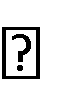 Can read aloud familiar and make a good attempt to read aloud unfamiliar words and phrases and sentences  Can understand and gather information in extended sentences and sequences of sentences in written text Can identify and read aloud unfamiliar language containing familiar sounds  Appreciates simple stories, songs, poems and rhymes in the language  Able to broaden their vocabulary using reference tools e.g. bilingual dictionaries and develop their ability to understand new words that are introduced into familiar written material, including through using a dictionary Listening: A focus on sound spelling runs throughout the language teaching Carefully answers simple questions on several topics and can express opinions  Can understand the main points from a series of spoken sentences (including questions) may require some repetition Can understand and gather information in extended sentences and sequences of sentences in written text  Can listen to and join in with rhymes, songs and stories  Can understand the main points and simple opinions of a longer spoken sequences  Writing: A focus on sound spelling runs throughout the language teaching Can write two or three shore sentences as a personal response using references to materials / with support Attempts to use accurately nouns and adjectives Uses conjunctions to create extended sentences To write a short text attempting to use accurately nouns, adjectives and some commonly used and regular verb in the present tense on a familiar topic Speaking: A focus on sound spelling runs throughout the language teaching Can understand the main points from a series of spoken sentences (including questions) may require some repetition Asks questions and answers simple questions on several topics and can express opinions Explores the patterns and sounds of language through songs and rhymes and link the spelling, sound and meaning of words Develops accurate pronunciation and intonation so that others understand when they are reading aloud or using familiar words and phrases Prior Learning  (Examples of the below can be found in previous term MTP session breakdowns) Children can recall phrases to describe feelings in Spanish  Children can understand ‘o’clock’ phrases in Spanish  Children can talk about daily routine in Spanish  Children can answer questions about daily routine in Spanish Children can talk about daily routine in Spanish  Children can answer questions about daily routine in Spanish Long-term Learning (what pupils MUST know and remember) end goals Children understand the nouns for rooms in a house in Spanish  Childre can read and understand some simple descriptions of rooms in a house in Spanish.  Children can write descriptive sentences using colours and size to describe a house in Spanish  Children can recognise and understand some familiar and unfamiliar nouns in Spanish  Children can understand some prepositions  Long-term Learning (what pupils MUST know and remember) end goals Children understand the nouns for rooms in a house in Spanish  Childre can read and understand some simple descriptions of rooms in a house in Spanish.  Children can write descriptive sentences using colours and size to describe a house in Spanish  Children can recognise and understand some familiar and unfamiliar nouns in Spanish  Children can understand some prepositions  Key Vocabulary Spanish Translation la casa  La cocina  el cuarto  de baño  el comedor  el salón  el garaje  el jardín  el dormitorio  ¿Qué hay en la casa?  Debajo de Delante de Encima de En  Key Vocabulary English Translation the house  the kitchen  the bathroom  the dining room  the lounge  the garage  the garden  the bedroom  What’s in the house?  Under In front of On top of In Session 1:  Understanding the nouns for rooms in a house.  Eg. La casa (the house), La cocina (the kitchen) El baňo (the bathroom El comedor (the dining room) El salón (the lounge) El garaje-(the garage) El jardín (the garden) La habitación (the bedroom). Session 1:  Understanding the nouns for rooms in a house.  Eg. La casa (the house), La cocina (the kitchen) El baňo (the bathroom El comedor (the dining room) El salón (the lounge) El garaje-(the garage) El jardín (the garden) La habitación (the bedroom). Session 2:  Reading and pronouncing objects in the house.  Eg. Children read aloud the nouns in the pictures and apply Spanish sound spelling knowledge. Children have a go at accurately pronouncing nouns: una puerta, una alfombra, una ventana, un sillón, una mesa, una cama (a door, a carpet, a window, an armchair, a table, a bed) Session 2:  Reading and pronouncing objects in the house.  Eg. Children read aloud the nouns in the pictures and apply Spanish sound spelling knowledge. Children have a go at accurately pronouncing nouns: una puerta, una alfombra, una ventana, un sillón, una mesa, una cama (a door, a carpet, a window, an armchair, a table, a bed) Session 3: Using adjectives to describe rooms in a house.  Eg. Looking and matching sentences to pictures of different rooms in the house. La habitación es amarilla, azul y roja. El baño morado y azul. La cocina es roja y gris. El jardín es multicolo (The room is yellow, blue and red. The purple and blue bathroom. The kitchen is red and gray. The garden is multicolour.). Session 3: Using adjectives to describe rooms in a house.  Eg. Looking and matching sentences to pictures of different rooms in the house. La habitación es amarilla, azul y roja. El baño morado y azul. La cocina es roja y gris. El jardín es multicolo (The room is yellow, blue and red. The purple and blue bathroom. The kitchen is red and gray. The garden is multicolour.). Session 4:  Following and saying a series of sentences to make a story.  Eg. Bienvenido a mi caso. Entra y mira a tu alrededor. Hay una cocina... ¡Cuidado con las arañas! Este es el comedor... ¡Saluda a la familia! Sube... ¡Cuidado con los animales! ¿Dónde está el fantasma? (Welcome to my case. Go inside and look around. There is a kitchen... Watch out for spiders! This is the dining room... Say hello to the family! Go upstairs... Watch out for the animals! Where is the ghost?) Session 4:  Following and saying a series of sentences to make a story.  Eg. Bienvenido a mi caso. Entra y mira a tu alrededor. Hay una cocina... ¡Cuidado con las arañas! Este es el comedor... ¡Saluda a la familia! Sube... ¡Cuidado con los animales! ¿Dónde está el fantasma? (Welcome to my case. Go inside and look around. There is a kitchen... Watch out for spiders! This is the dining room... Say hello to the family! Go upstairs... Watch out for the animals! Where is the ghost?) Session 5: R ecognising and understanding familiar and unfamiliar nouns.  Eg. Recognising familiar and unfamiliar nouns in the castle! un castillo, un canon, un fantasma, un castillo, un caballero, una espada (a castle, a canon, a ghost, a castillo, a knight, a sword). Session 5: R ecognising and understanding familiar and unfamiliar nouns.  Eg. Recognising familiar and unfamiliar nouns in the castle! un castillo, un canon, un fantasma, un castillo, un caballero, una espada (a castle, a canon, a ghost, a castillo, a knight, a sword). Session 6:  Using prepositions to say where things are  Eg. ¿Dónde está el elfo? Sobre el libro. (On the book )Delante de la Ventana.( In front of the window.) Encima de la mesa. (On top of the table) En la bolsa. (In the bag.) Session 6:  Using prepositions to say where things are  Eg. ¿Dónde está el elfo? Sobre el libro. (On the book )Delante de la Ventana.( In front of the window.) Encima de la mesa. (On top of the table) En la bolsa. (In the bag.) Subject:  MFL                                    Year: UKS2 Year B Term:     Spring 1                       TOPIC: Playing and Enjoying Sport NC/PoS:  Reading: A focus on sound spelling runs throughout the language teaching Can understand the main points and simple opinions of a longer written passage (e.g. letter, recipe, poem, story, an account)  Recognises conjunctions to create extended sentences  Reads carefully and show understanding of words, phrases and simple writing  Can recognise, understand and read out familiar words, phrases and sentences  Can read aloud familiar and make a good attempt to read aloud unfamiliar words and phrases and sentences  Can understand and gather information in extended sentences and sequences of sentences in written text Can identify and read aloud unfamiliar language containing familiar sounds  Appreciates simple stories, songs, poems and rhymes in the language  Able to broaden their vocabulary using reference tools e.g. bilingual dictionaries and develop their ability to understand new words that are introduced into familiar written material, including through using a dictionary Listening: A focus on sound spelling runs throughout the language teaching Carefully answers simple questions on several topics and can express opinions  Can understand the main points from a series of spoken sentences (including questions) may require some repetition Can understand and gather information in extended sentences and sequences of sentences in written text  Can listen to and join in with rhymes, songs and stories  Can understand the main points and simple opinions of a longer spoken sequences  Writing: A focus on sound spelling runs throughout the language teaching Can write two or three shore sentences as a personal response using references to materials / with support Attempts to use accurately nouns and adjectives Uses conjunctions to create extended sentences To write a short text attempting to use accurately nouns, adjectives and some commonly used and regular verb in the present tense on a familiar topic Speaking: A focus on sound spelling runs throughout the language teaching Can understand the main points from a series of spoken sentences (including questions) may require some repetition Asks questions and answers simple questions on several topics and can express opinions Explores the patterns and sounds of language through songs and rhymes and link the spelling, sound and meaning of words Develops accurate pronunciation and intonation so that others understand when they are reading aloud or using familiar words and phrases Prior Learning  (Examples of the below can be found in previous term MTP session breakdowns) Children understand the nouns for body parts. Children can recognise and understand some familiar and unfamiliar nouns in Spanish Children can create opinions about the weather and animals.  Long-term Learning (what pupils MUST know and remember) end goals Children can create opinions about a sport in Spanish Children can understand and write some information about a sport in Spanish. 	• 	Children can express a like or dislike of a sport in Spanish. 	• 	Children can express a like or dislike of a sport in Spanish. Key Vocabulary Spanish Translation Jugar Juego Juegas Juega Jugamos Jugais Juegan Tenis Natación Rugby Ciclismo Balonmano Baloncesto fútbol Key Vocabulary English Translation To play I You – one person He/she We You – two people they Tennis Swimming Rugby Cycling Handball Basketball soccer Session 1: Recognising and understanding familiar and unfamiliar sport nouns. Eg. tenis, natación, rugby, ciclismo, balonmano, baloncesto, fútbol (tennis, swimming, rugby, cycling, handball, basketball, football) Session 1: Recognising and understanding familiar and unfamiliar sport nouns. Eg. tenis, natación, rugby, ciclismo, balonmano, baloncesto, fútbol (tennis, swimming, rugby, cycling, handball, basketball, football) Session 2: Saying which sports you like/dislike. Me gusta la natación = I like swimming. Me encanta el tenis = I love tennis. No me gusta el ciclismo = I don’t like cycling. Mi deporte favorito es el baloncesto = My favourite sport is basketball. Session 2: Saying which sports you like/dislike. Me gusta la natación = I like swimming. Me encanta el tenis = I love tennis. No me gusta el ciclismo = I don’t like cycling. Mi deporte favorito es el baloncesto = My favourite sport is basketball. Session 3: Creating extended sentences about sport including an opinion Eg. Me gusta el futbol porque es interesante (I like football because it is interesting) and/or No me gusta el ciclismo porque es difícil. (I don’t like cycling because it is difficult.) Session 3: Creating extended sentences about sport including an opinion Eg. Me gusta el futbol porque es interesante (I like football because it is interesting) and/or No me gusta el ciclismo porque es difícil. (I don’t like cycling because it is difficult.) Session 4: Identifying some parts of a verb in Spanish. Eg. Playing charades –Sports that we say with the verb ‘to play’.  Juego tenis (I play tennis). Jugamos rugby (We play rugby). Juegan fútbol (They play football). Session 4: Identifying some parts of a verb in Spanish. Eg. Playing charades –Sports that we say with the verb ‘to play’.  Juego tenis (I play tennis). Jugamos rugby (We play rugby). Juegan fútbol (They play football). Subject:  MFL                                    Year: UKS2 Year B Term:    Spring 2                           TOPIC: Fun at the Fair NC/PoS:  Reading: A focus on sound spelling runs throughout the language teaching Can understand the main points and simple opinions of a longer written passage (e.g. letter, recipe, poem, story, an account)  Recognises conjunctions to create extended sentences  Reads carefully and show understanding of words, phrases and simple writing  Can recognise, understand and read out familiar words, phrases and sentences  Can read aloud familiar and make a good attempt to read aloud unfamiliar words and phrases and sentences  Can understand and gather information in extended sentences and sequences of sentences in written text Can identify and read aloud unfamiliar language containing familiar sounds  Appreciates simple stories, songs, poems and rhymes in the language  Able to broaden their vocabulary using reference tools e.g. bilingual dictionaries and develop their ability to understand new words that are introduced into familiar written material, including through using a dictionary Listening: A focus on sound spelling runs throughout the language teaching Carefully answers simple questions on several topics and can express opinions  Can understand the main points from a series of spoken sentences (including questions) may require some repetition Can understand and gather information in extended sentences and sequences of sentences in written text  Can listen to and join in with rhymes, songs and stories  Can understand the main points and simple opinions of a longer spoken sequences  Writing: A focus on sound spelling runs throughout the language teaching Can write two or three shore sentences as a personal response using references to materials / with support Attempts to use accurately nouns and adjectives Uses conjunctions to create extended sentences To write a short text attempting to use accurately nouns, adjectives and some commonly used and regular verb in the present tense on a familiar topic Speaking: A focus on sound spelling runs throughout the language teaching Can understand the main points from a series of spoken sentences (including questions) may require some repetition Asks questions and answers simple questions on several topics and can express opinions Explores the patterns and sounds of language through songs and rhymes and link the spelling, sound and meaning of words Develops accurate pronunciation and intonation so that others understand when they are reading aloud or using familiar words and phrases A focus on sound spelling runs throughout the language teaching Can understand the main points from a series of spoken sentences (including questions) may require some repetition Asks questions and answers simple questions on several topics and can express opinions Explores the patterns and sounds of language through songs and rhymes and link the spelling, sound and meaning of words Develops accurate pronunciation and intonation so that others understand when they are reading aloud or using familiar words and phrases Prior Learning  (Examples of the below can be found in previous term MTP session breakdowns) Children can create opinions about a sport in Spanish Children can understand and write some information about a sport in Spanish. Children can express a like or dislike of a sport in Spanish. Children have explored Carnival and the funfair.  Prior Learning  (Examples of the below can be found in previous term MTP session breakdowns) Children can create opinions about a sport in Spanish Children can understand and write some information about a sport in Spanish. Children can express a like or dislike of a sport in Spanish. Children have explored Carnival and the funfair.  Long-term Learning (what pupils MUST know and remember) end goals Children learn the nouns for fun fair rides and food in Spanish Children can write simple sentences about a funfair in Spanish Children can recall some key facts about a Spanish tradition e.g La feria de Abril Long-term Learning (what pupils MUST know and remember) end goals Children learn the nouns for fun fair rides and food in Spanish Children can write simple sentences about a funfair in Spanish Children can recall some key facts about a Spanish tradition e.g La feria de Abril Key Vocabulary Spanish Translation parque de atracciones Mi parque temático favorito es Las atracciones de feria la diapositiva Las Cataratas la montaña rusa el carrusel el tren fantasma crepe  palomitas   algodón de azúcar  caramelos patatas fritas  helado Key Vocabulary English Translation Theme park Funfair rides My favourite theme park is the slide the falls the roller coaster the carousel the ghost train crepe,  popcorn cotton candy Candy chips ice cream Session 1: Learning nouns for items at the funfair  Eg. parque de atracciones, la diapositiva, Las Cataratas, la montaña rusa, el carrusel, el tren fantasma (amusement park, slide, falls, roller coaster, carousel, ghost train) Session 1: Learning nouns for items at the funfair  Eg. parque de atracciones, la diapositiva, Las Cataratas, la montaña rusa, el carrusel, el tren fantasma (amusement park, slide, falls, roller coaster, carousel, ghost train) Session 2: Learning nouns for food at the funfair  Eg. crepe , palomitas , algodón de azúcar, caramelos ,patatas fritas , helado (crepe, Popcorn, cotton candy, candy, chips, ice cream). Session 2: Learning nouns for food at the funfair  Eg. crepe , palomitas , algodón de azúcar, caramelos ,patatas fritas , helado (crepe, Popcorn, cotton candy, candy, chips, ice cream). Session 3: Using adjectives to describe funfair rides Eg. lenta, rápida, alta, aterradora, te moja, sube y baja (slow, fast, high, scary, get you wet, up and down). La montaña rusa es rápida (La montaña rusa es rápida). El tren fantasma da miedo. (The ghost train is scary). Session 3: Using adjectives to describe funfair rides Eg. lenta, rápida, alta, aterradora, te moja, sube y baja (slow, fast, high, scary, get you wet, up and down). La montaña rusa es rápida (La montaña rusa es rápida). El tren fantasma da miedo. (The ghost train is scary). Session 4: Creating a funfair and writing a simple description of it.  Eg. ¡Bienvenidos a mi feria! Se llama Ireneland. En mi feria hay un tren fantasma que da miedo y un barco pirata que sube y baja. Me encanta mi feria porque es guay. (Welcome to my fair! It is called Ireland. At my fair there is a scary ghost train and a pirate ship that goes up and down. I love my fair because it's cool). Session 4: Creating a funfair and writing a simple description of it.  Eg. ¡Bienvenidos a mi feria! Se llama Ireneland. En mi feria hay un tren fantasma que da miedo y un barco pirata que sube y baja. Me encanta mi feria porque es guay. (Welcome to my fair! It is called Ireland. At my fair there is a scary ghost train and a pirate ship that goes up and down. I love my fair because it's cool). Session 5: Talking about favourite things Eg. Mi deporte favorito es el baloncesto (My favourite sport is basketball). Mi animal favorito es un gato (My favourite animal is a cat). Mi comida favorita es el mango (My favourite food is mango). Session 5: Talking about favourite things Eg. Mi deporte favorito es el baloncesto (My favourite sport is basketball). Mi animal favorito es un gato (My favourite animal is a cat). Mi comida favorita es el mango (My favourite food is mango). Session 6: To explore the Spanish tradition of La feria de Abril Eg. ladies dressed up in traditional costumes dancing the Sevillanas, Flamenco groups play lively music throughout the fair, it takes place in April in Sevilla.  Session 6: To explore the Spanish tradition of La feria de Abril Eg. ladies dressed up in traditional costumes dancing the Sevillanas, Flamenco groups play lively music throughout the fair, it takes place in April in Sevilla.  Can understand the main points and simple opinions of a longer written passage (e.g. letter, recipe, poem, story, an account)  Recognises conjunctions to create extended sentences  Reads carefully and show understanding of words, phrases and simple writing  Can recognise, understand and read out familiar words, phrases and sentences  Can read aloud familiar and make a good attempt to read aloud unfamiliar words and phrases and sentences  Can understand and gather information in extended sentences and sequences of sentences in written text Can identify and read aloud unfamiliar language containing familiar sounds  Appreciates simple stories, songs, poems and rhymes in the language  Able to broaden their vocabulary using reference tools e.g. bilingual dictionaries and develop their ability to understand new words that are introduced into familiar written material, including through using a dictionary Listening: A focus on sound spelling runs throughout the language teaching Carefully answers simple questions on several topics and can express opinions  Can understand the main points from a series of spoken sentences (including questions) may require some repetition Can understand and gather information in extended sentences and sequences of sentences in written text  Can listen to and join in with rhymes, songs and stories  Can understand the main points and simple opinions of a longer spoken sequences  Writing: A focus on sound spelling runs throughout the language teaching Can write two or three shore sentences as a personal response using references to materials / with support Attempts to use accurately nouns and adjectives Uses conjunctions to create extended sentences To write a short text attempting to use accurately nouns, adjectives and some commonly used and regular verb in the present tense on a familiar topic Speaking: A focus on sound spelling runs throughout the language teaching Can understand the main points from a series of spoken sentences (including questions) may require some repetition Asks questions and answers simple questions on several topics and can express opinions Explores the patterns and sounds of language through songs and rhymes and link the spelling, sound and meaning of words Develops accurate pronunciation and intonation so that others understand when they are reading aloud or using familiar words and phrases Prior Learning  (Examples of the below can be found in previous term MTP session breakdowns) Children can ask and answer preferences/feelings about fairground rides in Spanish Children can write simple sentences about a funfair in Spanish Children learn the nouns for rides in Spanish Children can recall nouns for some food items in Spanish Long-term Learning (what pupils MUST know and remember) end goals Children know some facts about Spanish café culture Children can ask politely for snacks and drinks in Spanish Children can understand some information about Spanish food and meals Long-term Learning (what pupils MUST know and remember) end goals Children know some facts about Spanish café culture Children can ask politely for snacks and drinks in Spanish Children can understand some information about Spanish food and meals Key Vocabulary Spanish Translation ¿Qué quieres? Quisiera  ¡Me encanta! ¡Mi preferido! ¡Están buenísimas! por favor gracias un café un té un refresco un bocadillo papas fritas churros Key Vocabulary English Translation What do you want? I would like I love My favourite It is so great! please thank you a coffee a tea a soft drink a sandwich potato chips Churros Session 1: Knowing some facts about cafe culture. Eg. Traditionally “tapas” were little portions of food (anything from crisps or peanuts to paella) that they would give you in the bars for free when you ordered your drinks. It is still true in some places in Spain but mostly now is a way of eating. This new conception of eating is called “tapeo”. Many people decide to go “tapeo” instead of going to a proper “restaurante”. Tapeo is not for free but it´ s cheap. It is an informal way of eating where a few “tapas” would be ordered and everybody would share. It is done among “amigos” or “familia”. Sometimes you don´t use proper cutlery but “palillos” to eat. And in some places it is all eaten standing up. Session 1: Knowing some facts about cafe culture. Eg. Traditionally “tapas” were little portions of food (anything from crisps or peanuts to paella) that they would give you in the bars for free when you ordered your drinks. It is still true in some places in Spain but mostly now is a way of eating. This new conception of eating is called “tapeo”. Many people decide to go “tapeo” instead of going to a proper “restaurante”. Tapeo is not for free but it´ s cheap. It is an informal way of eating where a few “tapas” would be ordered and everybody would share. It is done among “amigos” or “familia”. Sometimes you don´t use proper cutlery but “palillos” to eat. And in some places it is all eaten standing up. Session 2: Expressing likes and dislikes for types of tapas Eg.  Me gusta la tortilla (I like the tortilla) No me gusta el chorizo (I don’t like the chorizo). Session 2: Expressing likes and dislikes for types of tapas Eg.  Me gusta la tortilla (I like the tortilla) No me gusta el chorizo (I don’t like the chorizo). Session 3: Asking for snacks and drinks politely. Eg.  Quisiera un refresco por favor (I would like a soft drink thank you). Quisiera un bocadillo por favor (I would like a sandwich thank you). Por favor, ¿puedo tomar un té? (Please can I have a tea?) Session 3: Asking for snacks and drinks politely. Eg.  Quisiera un refresco por favor (I would like a soft drink thank you). Quisiera un bocadillo por favor (I would like a sandwich thank you). Por favor, ¿puedo tomar un té? (Please can I have a tea?) Session 4: Understanding sentences about Spanish breakfast foods Mi desayuno favorito es comida Tostada con mermelada (My favorite breakfast food is toast with jam). Mi desayuno favorito es bebida zumo (My favorite breakfast drink is juice). Session 4: Understanding sentences about Spanish breakfast foods Mi desayuno favorito es comida Tostada con mermelada (My favorite breakfast food is toast with jam). Mi desayuno favorito es bebida zumo (My favorite breakfast drink is juice). Session 5: Create and write a menu in Spanish Eg. Mi desayuno del hotel es regional. Incluye tostadas, bolleria, cereales, churros y zumo, cafe, y colacao. (My hotel breakfast is regional. Includes toast, pastries, cereals, churros and juice, coffee, and colacao). Session 5: Create and write a menu in Spanish Eg. Mi desayuno del hotel es regional. Incluye tostadas, bolleria, cereales, churros y zumo, cafe, y colacao. (My hotel breakfast is regional. Includes toast, pastries, cereals, churros and juice, coffee, and colacao). Session 6: Take part in a café conversation EG. 1.¡Buenos días! 2. ¡Buenos días! 3. ¿Cómo estás? 4. Muy bien, gracias. 5. ¿Qué querías? 6. Quiero churros con chocolate, por favor. 7. ¡Claro! Son 2€ por favor. 8. ¡Gracias! 9. ¡Gracias! Hasta luego 10. ¡Adiós! (Hello! 2. Good morning! 3. How are you? 4. Very good, thank you. 5. What did you want? 6. I want churros with chocolate, please. 7. Sure! It's €2 please. 8. Thank you! 9. Thank you! See you later 10. Goodbye!) Session 6: Take part in a café conversation EG. 1.¡Buenos días! 2. ¡Buenos días! 3. ¿Cómo estás? 4. Muy bien, gracias. 5. ¿Qué querías? 6. Quiero churros con chocolate, por favor. 7. ¡Claro! Son 2€ por favor. 8. ¡Gracias! 9. ¡Gracias! Hasta luego 10. ¡Adiós! (Hello! 2. Good morning! 3. How are you? 4. Very good, thank you. 5. What did you want? 6. I want churros with chocolate, please. 7. Sure! It's €2 please. 8. Thank you! 9. Thank you! See you later 10. Goodbye!) Subject:  MFL                                    Year: UKS2 Year B Term:      Summer 2                         TOPIC: Performance Time NC/PoS:  Reading: A focus on sound spelling runs throughout the language teaching Can understand the main points and simple opinions of a longer written passage (e.g. letter, recipe, poem, story, an account)  Recognises conjunctions to create extended sentences  Reads carefully and show understanding of words, phrases and simple writing  Can recognise, understand and read out familiar words, phrases and sentences  Can read aloud familiar and make a good attempt to read aloud unfamiliar words and phrases and sentences  Can understand and gather information in extended sentences and sequences of sentences in written text Can identify and read aloud unfamiliar language containing familiar sounds  Appreciates simple stories, songs, poems and rhymes in the language  Able to broaden their vocabulary using reference tools e.g. bilingual dictionaries and develop their ability to understand new words that are introduced into familiar written material, including through using a dictionary Listening: A focus on sound spelling runs throughout the language teaching Carefully answers simple questions on several topics and can express opinions  Can understand the main points from a series of spoken sentences (including questions) may require some repetition Can understand and gather information in extended sentences and sequences of sentences in written text  Can listen to and join in with rhymes, songs and stories  Can understand the main points and simple opinions of a longer spoken sequences  Writing: A focus on sound spelling runs throughout the language teaching Can write two or three shore sentences as a personal response using references to materials / with support Attempts to use accurately nouns and adjectives Uses conjunctions to create extended sentences To write a short text attempting to use accurately nouns, adjectives and some commonly used and regular verb in the present tense on a familiar topic Speaking: A focus on sound spelling runs throughout the language teaching Can understand the main points from a series of spoken sentences (including questions) may require some repetition Asks questions and answers simple questions on several topics and can express opinions Explores the patterns and sounds of language through songs and rhymes and link the spelling, sound and meaning of words Develops accurate pronunciation and intonation so that others understand when they are reading aloud or using familiar words and phrases A focus on sound spelling runs throughout the language teaching Carefully answers simple questions on several topics and can express opinions  Can understand the main points from a series of spoken sentences (including questions) may require some repetition Can understand and gather information in extended sentences and sequences of sentences in written text  Can listen to and join in with rhymes, songs and stories  Can understand the main points and simple opinions of a longer spoken sequences  Writing: A focus on sound spelling runs throughout the language teaching Can write two or three shore sentences as a personal response using references to materials / with support Attempts to use accurately nouns and adjectives Uses conjunctions to create extended sentences To write a short text attempting to use accurately nouns, adjectives and some commonly used and regular verb in the present tense on a familiar topic Speaking: A focus on sound spelling runs throughout the language teaching Can understand the main points from a series of spoken sentences (including questions) may require some repetition Asks questions and answers simple questions on several topics and can express opinions Explores the patterns and sounds of language through songs and rhymes and link the spelling, sound and meaning of words Develops accurate pronunciation and intonation so that others understand when they are reading aloud or using familiar words and phrases Prior Learning  (Examples of the below can be found in previous term MTP session breakdowns) Children know some facts about Spanish café culture Children can ask politely for snacks and drinks in Spanish Children can understand some information about Spanish food and meals Prior Learning  (Examples of the below can be found in previous term MTP session breakdowns) Children know some facts about Spanish café culture Children can ask politely for snacks and drinks in Spanish Children can understand some information about Spanish food and meals Long-term Learning (what pupils MUST know and remember) end goals Children can participate in short sketches using familiar language Children can recall familiar core language in Spanish Children can understand a simple recipe in Spanish Long-term Learning (what pupils MUST know and remember) end goals Children can participate in short sketches using familiar language Children can recall familiar core language in Spanish Children can understand a simple recipe in Spanish Key Vocabulary Spanish Translation Utiliza  Mide  Vierte  Haz  Mezcla  Key Vocabulary English Translation use measure pour make mix add Añade un insecto,  pétalos de flores herba una hoja una piedra un árbol una rama an insect flower petals, grass a leaf a stone a tree a branch Session 1: Understanding a sketch about a cafe.  Eg. Customer One Buenos días Waiter Buenos días Customer Two Buenos días Waiter Buenos días Customer Three Una mesa por favor (customer points to the table where the waiter is sat) Waiter Si una mesa......... (jumps up from chair and wipes it with apron and pushes customer four down onto the seat) Customer Four İGracias! İGracias!(eg. Customer One Good morning Waiter Good morning Customer Two Good morning Waiter Good morning Customer Three A table please (customer points to the table where the waiter is sat) Waiter Si una mesa......... (jumps up from chair and wipes it with apron and pushes customer four down onto the seat) Customer Four Thank you! Thank you!) Session 1: Understanding a sketch about a cafe.  Eg. Customer One Buenos días Waiter Buenos días Customer Two Buenos días Waiter Buenos días Customer Three Una mesa por favor (customer points to the table where the waiter is sat) Waiter Si una mesa......... (jumps up from chair and wipes it with apron and pushes customer four down onto the seat) Customer Four İGracias! İGracias!(eg. Customer One Good morning Waiter Good morning Customer Two Good morning Waiter Good morning Customer Three A table please (customer points to the table where the waiter is sat) Waiter Si una mesa......... (jumps up from chair and wipes it with apron and pushes customer four down onto the seat) Customer Four Thank you! Thank you!) Session 2: Adapting the café sketch Eg. Using familiar core language, change the words in bold to adapt the café sketch.  Customer One: ¡Hola! Waiter: ¡Hola! Customer Two: ¡Hola! Waiter: ¡Hola! Customer Three: Una mesa, por favor. Waiter: Sí, claro. Una mesa. Customer Four: ¡Gracias, gracias! Customer One : La carta, por favor. Waiter : Ah sí… el me… la car… la carta. Waiter : ¿Qué queréis? Customer One : Quiero una coca - cola, por favor. Waiter: Una co...ca …coca-cola. Customer Two: Un café con leche, por favor. Waiter: Un co, ¡no! ca...caf... café con...leche. Customer Three and Four: Dos mostos. Waiter: Un....un.....dos (Writes)dos zumos de naranja. Customer Three and Four: ¡No, no! Dos mostos. Waiter : ¡Dos zumos de naranja! Waiter : ¡Listo! Un sándwich, un bocadillo, un helado de vainilla y patatas fritas. Customers: ¡No, no, no! ¡Menudo camarero! Waiter: ¡Buen provecho Session 2: Adapting the café sketch Eg. Using familiar core language, change the words in bold to adapt the café sketch.  Customer One: ¡Hola! Waiter: ¡Hola! Customer Two: ¡Hola! Waiter: ¡Hola! Customer Three: Una mesa, por favor. Waiter: Sí, claro. Una mesa. Customer Four: ¡Gracias, gracias! Customer One : La carta, por favor. Waiter : Ah sí… el me… la car… la carta. Waiter : ¿Qué queréis? Customer One : Quiero una coca - cola, por favor. Waiter: Una co...ca …coca-cola. Customer Two: Un café con leche, por favor. Waiter: Un co, ¡no! ca...caf... café con...leche. Customer Three and Four: Dos mostos. Waiter: Un....un.....dos (Writes)dos zumos de naranja. Customer Three and Four: ¡No, no! Dos mostos. Waiter : ¡Dos zumos de naranja! Waiter : ¡Listo! Un sándwich, un bocadillo, un helado de vainilla y patatas fritas. Customers: ¡No, no, no! ¡Menudo camarero! Waiter: ¡Buen provecho Session 3: Performing a café sketch in Spanish. Practising performing phrases with the correct expressions Eg. Estoy triste (I’m sad), Buen provencho! (Bon Appetite!). Tengo hambre y sed (I'm hungry and thirsty).  Session 3: Performing a café sketch in Spanish. Practising performing phrases with the correct expressions Eg. Estoy triste (I’m sad), Buen provencho! (Bon Appetite!). Tengo hambre y sed (I'm hungry and thirsty).  Session 4: Read and understand a recipe  Session 4: Read and understand a recipe  Ingredientes: 50 ml de zumo de naranja 50 ml de zumo de uva 50ml de zumo de piña Una rodaja de lima (Ingredients: 50 ml of orange juic, 50 ml of grape juice, 50ml pineapple juice, a slice of lime).  1. Utiliza una jarra medidora. 2. Mide 50 mililitros de zumo de naranja y vierte el zumo en un vaso. 3. Haz lo mismo con el zumo de uva y el zumo de piña. 4. Mezcla todos los zumos. 5. Añade una rodaja de lima. (1. Use a measuring jug.2. Measure 50 milliliters of orange juice and pour the juice in a glass. 3. Do the same with the grape juice and the juice of pineapple. 4. Mix all the juices. 5. Add a slice of lime) Ingredientes: 50 ml de zumo de naranja 50 ml de zumo de uva 50ml de zumo de piña Una rodaja de lima (Ingredients: 50 ml of orange juic, 50 ml of grape juice, 50ml pineapple juice, a slice of lime).  1. Utiliza una jarra medidora. 2. Mide 50 mililitros de zumo de naranja y vierte el zumo en un vaso. 3. Haz lo mismo con el zumo de uva y el zumo de piña. 4. Mezcla todos los zumos. 5. Añade una rodaja de lima. (1. Use a measuring jug.2. Measure 50 milliliters of orange juice and pour the juice in a glass. 3. Do the same with the grape juice and the juice of pineapple. 4. Mix all the juices. 5. Add a slice of lime) Session 5: Understand nouns about nature. Eg. un insecto, pétalos de flores, hierba, una hoja, una piedra, un árbol, una rama (an insect flower petals, grass, a leaf, a stone, a tree, a branch) Session 5: Understand nouns about nature. Eg. un insecto, pétalos de flores, hierba, una hoja, una piedra, un árbol, una rama (an insect flower petals, grass, a leaf, a stone, a tree, a branch) Session 6: Use language skills to explore another language  Eg. football le foot el fútbol (English, French, Spanish) to play, jouer, jugar (English, French, Spanish) swimming, la natation, la natación (English, French, Spanish) Session 6: Use language skills to explore another language  Eg. football le foot el fútbol (English, French, Spanish) to play, jouer, jugar (English, French, Spanish) swimming, la natation, la natación (English, French, Spanish) 